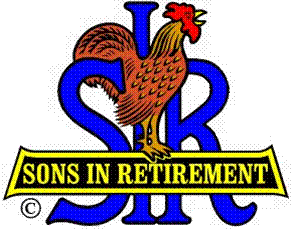 Las Trampas Branch 116Executive Committee Meeting AgendaNovember 19, 20189:30 AMCall Meeting to Order and confirm we have a quorum.Review Agenda/Minutes for Changes/Additions.Standing Reports:Secretary – Fred Schafer – Approval of  October 15, 2018 minutesAttendance – Kevin Donahue, NEED A REPLACEMENT 		  Head count, missed luncheon receiptsMembership – Phil Goff 	New Members:	Guests Today: 	Visitors:  Budget – Jim Nickels Big Sir Report:Story Teller: Big SIR Marty Katz Chaplain: Big SIR Marty KatzVeterans PresentationCertificates of Achievement Little Sir Report:November Speaker: Colonel Chris Starling, United States Marines, Retired Other Other Reports & Discussion:   Adjourn – 10:15 am